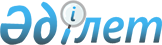 Абай аудандық мәслихатының 2017 жылғы 16 наурыздағы 14 сессиясының № 14/148 "Абай қаласы, Абай ауданының Қарабас және Топар кенттері бойынша тұрмыстық қатты қалдықтарды жинауға, әкетуге, кәдеге жаратуға және көмуге арналған тарифтерді бекіту туралы" шешіміне өзгеріс енгізу туралы
					
			Күшін жойған
			
			
		
					Қарағанды облысы Абай аудандық мәслихатының 2021 жылғы 18 наурыздағы № 4/49 шешімі. Қарағанды облысының Әділет департаментінде 2021 жылғы 29 наурызда № 6264 болып тіркелді. Күші жойылды - Қарағанды облысы Абай аудандық мәслихатының 2022 жылғы 30 маусымдағы № 25/249 шешімімен
      Ескерту. Күші жойылды - Қарағанды облысы Абай аудандық мәслихатының 30.06.2022 № 25/249 шешімімен (алғашқы ресми жарияланған күнінен кейін күнтізбелік он күн өткен соң қолданысқа енгізіледі).
      Қазақстан Республикасының 2007 жылғы 9 қаңтардағы Экологиялық кодексінің 19-1 бабының 2) тармақшасына, Қазақстан Республикасының 2001 жылғы 23 қаңтардағы "Қазақстан Республикасындағы жергілікті мемлекеттік басқару және өзін-өзі басқару туралы" Заңына сәйкес, Абай аудандық мәслихаты ШЕШІМ ЕТТІ:
      1. Абай аудандық мәслихатының 2017 жылғы 16 наурыздағы 14 сессиясының № 14/148 "Абай қаласы, Абай ауданының Қарабас және Топар кенттері бойынша тұрмыстық қатты қалдықтарды жинауға, әкетуге, кәдеге жаратуға және көмуге арналған тарифтерді бекіту туралы" шешіміне (нормативтік құқықтық актілерді мемлекеттік тіркеу Тізілімінде № 4214 болып тіркелген, Қазақстан Республикасының нормативтік құқықтық актілерінің электрондық түрдегі эталондық бақылау банкісінде 2017 жылы 25 сәуірде, 2017 жылғы 22 сәуірдегі № 15 (4169) "Абай-Ақиқат" аудандық газетінде жарияланған) келесі өзгеріс енгізілсін:
      көрсетілген шешімге 2 қосымша осы шешімнің қосымшасына сәйкес жаңа редакцияда баяндалсын.
      2. Осы шешім алғашқы ресми жарияланған күнінен кейін күнтізбелік он күн өткен соң қолданысқа енгізіледі. Абай ауданының Топар кенті бойынша тұрмыстық қатты қалдықтарды жинауға, әкетуге, кәдеге жаратуға және көмуге арналған тарифтері
					© 2012. Қазақстан Республикасы Әділет министрлігінің «Қазақстан Республикасының Заңнама және құқықтық ақпарат институты» ШЖҚ РМК
				
      Сессия төрағасы

О. Панасиди

      Абай аудандық мәслихатының хатшысы

Д. Сакенов
Абай аудандық
мәслихатының
2021 жылғы 18
наурыздағы
№ 4/49
шешіміне қосымшаАбай аудандық маслихатының
2017 жылғы 16 наурыздағы
14 сессиясының
№ 14/148 шешіміне
2 қосымша
Атауы
1 м3 үшін тариф (қосылған құн салығынсыз), теңге
1 м3 үшін тариф (қосылған құн салығынсыз), теңге
1 м3 үшін тариф (қосылған құн салығынсыз), теңге
1 м3 үшін тариф (қосылған құн салығынсыз), теңге
Атауы
Жинау және әкетуге
Көму
Кәдеге жаратуға
Барлығы
Заңды тұлғалар
1443,87
377,01
0,00
1 820,88
Жайлы тұрғын үй (1 тұрғынға)
228,61
 59,7
0,00
288,31
Жайлы емес тұрғын үй (1 тұрғынға)
264,71
69,12
0,00
333,83